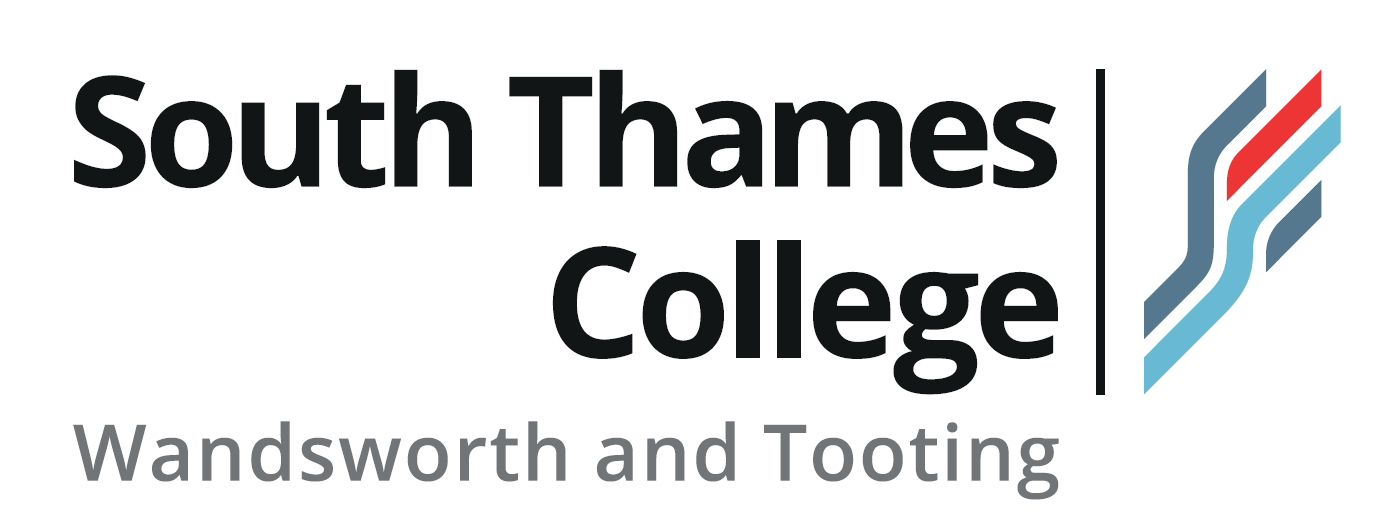 Job DescriptionVisiting Teacher (hourly paid) in English and or Maths School of EnglishThe role	To teach learners from our off-site programmes at their places of employment, ensuring a high level of achievement of their English and maths qualifications. Responsible to: Curriculum Manager / Deputy Head of SchoolMain Purposes and ResponsibilitiesThe main purpose of the role is to:Teach Functional Skills English and/or maths lessons at Entry Levels, Levels 1 and 2 in our off-site programmes and/or apprenticeships. Deliver varied and effective teaching and learning sessions in which all members of the group are respected and able to participate.Prepare course and lesson plans in accordance with any external or College set syllabuses, and deliver the agreed learning outcomes by the end of the course. Monitor and track learners’ progress through use of effective assessment strategies that will ensure high achievement rates.Maintain accurate and timely records of attendance and achievement in line with College targets.Work collaboratively with the Curriculum Manager and the Deputy Head of School in setting up classes, enrolment and improving learner retention.General DutiesThe post holder will assist with or undertake the following:To keep up-to-date with QA initiatives and to develop and meet service standards for the area of work.To participate in the Professional Development Programme and undertake training as required including all relevant areas of technology.To propose any ideas which may help to promote and extend the Group's reputation and efficient running of the Group.To work safely, consider the safety of others and work within the guidelines stated in the Group Health and Safety PolicyTo be available to assist in enrolment and other procedures, which may require occasional evening and weekend work.Undertake other duties as may be required by the Group Leadership Team or their representatives, in order to ensure the efficient functioning of the Group.As a list of general duties, the above is not exhaustive.  The work of the Group as a whole is expected to develop and the holder of the post will be required to work flexibly with colleagues to facilitate this development.  Additional InformationThis Job Description / Specification is subject to periodic review.Salary scale: £21.17 to £38.22 per hoursPerson SpecificationVisiting Teacher (hourly paid) in English and or Maths Person Specification, Experience and Qualifications
Personal Skills CharacteristicsEssentialDesirableMethod of AssessmentExperience in delivering good or outstanding Functional Skills lessons from Entry level to Level 2.AExperience working in off-site provisionAExperience working to meet Awarding Organisations’ standardsATeacher training qualification such as PGCE, CertEd. DTLLS, DET or equivalentA/ILevel 5 specialism in English and or maths or equivalentA/IEducated to degree level or equivalentAWorking knowledge of the English and or maths curriculumsAAble to plan lessons and use a range of techniques appropriate to learners from diverse educational backgrounds. AAble  to work under pressure and to strict deadlinesIAble to use initiative, organise and prioritiseIAble to identify and implement improvements in existing systemsIAble to communicate effectively at all levelsICommitment to establishing and maintaining good working relations with colleagues and learnersI/REvidence of commitment to the safeguarding and promotion of the welfare of children and vulnerable adultsA/I/RCommitment to the provision of a quality service and the implementation of quality improvementsI/RCommitment to valuing diversityI/RAcceptable Professional AppearanceI/RAble to work flexibly throughout the week/over the year by prior agreementI